Pêche du sandre : l’efficacité du stinger(Extrait de 1max2pêche magazine)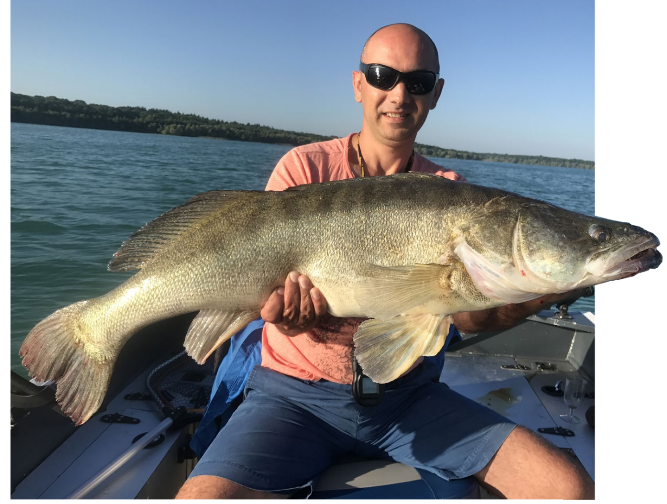 Combien de fois les pêcheurs de sandres sont confrontés à des touches minimalistes sanctionnées par un ferrage puissant sans pour autant assurer la prise ? On se dit que les sandres mordent mal et ne prennent en bouche le shad. Peut être, il est aussi possible que notre montage ne soit pas très efficace.Beaucoup de « décroches »                                                                                                              Comme beaucoup de carnassiers, le sandre aspire sa proie lors de l’attaque, et la touche doit être franche à ce moment là. Le ferrage est inefficace et on se demande bien pourquoi ! On remonte un leurre plié en deux dont la nageoire caudale est accrochée à l’hameçon de la tête plombée du leurre.                                                                                                                                                                La partie haute de la gueule du sandre, composée de cartilages, ne permet pas une pénétration des hameçons, et cela a souvent des incidences malheureuses quand on remonte un sandre et qu’il se décroche au bord de la barque ou de la rive car la tension de la ligne est stoppée au moment de la mise à l’épuisette.                          Le « stinger » (Mot anglophone voulant dire piquant) pourrait-il palier à cette situation ? Sans pouvoir l’affirmer à 100 %, il se serait certainement piqué quelque part dans la gueule du poisson.  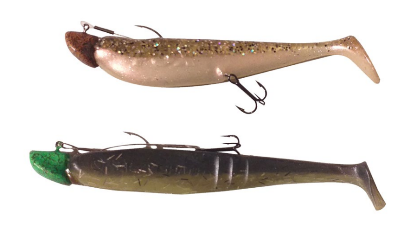                     2 positions possibles du stingerPositions du stinger (Voir image au-dessus)                                                                                                                  Chaque leurre souple a ses particularités tant dans la forme que la taille. Positionner un stinger  doit répondre à différents paramètres : d’une part il ne doit modifier son action, d’autre part, il doit rester discret et ne pas être positionner trop en arrière pouvant diminuer la souplesse du leurre.  L’idéal est de le positionner en prenant compte la règle suivante :                                                        - une partie pour recevoir l’hameçon de la tête plombée,                                                                                                                   - une 2éme pour le stinger                                                                                                                          - la dernière pour garder l’action libre de la nageoire caudale.                                                           Globalement pour un leurre de 12 cm, l’hameçon de la tête plombée est à 5 cm, l’hameçon du stinger à 10 cm, en laissant libre la queue du leurre. Avec cette approche, on a l’assurance d’avoir un leurre opérant et que le risque de rater une touche s’amenuise.                                              Concernant la taille des hameçons triples, un N° 10 ou 12 semble suffisants, monter un n°8 si le volume du leurre est plus important. La qualité des hameçons est aussi à prendre en compte : ils doivent être légers, résistants et surtout piquants.                                                                                Plusieurs positions sont possibles pour placer le stinger :                                                                              - soit accrocher l’empile à l’œillet de la tête plombée (Nouée ou sleevée) puis transpercer le leurre à l’aide d’une aiguille à locher pour le faire ressortir sur le ventre. C’est la meilleure solution mais aussi la plus dangereuse en terme d’accrochages que l’on peut remédier en plantant un hameçon du triple dans le ventre du leurre afin d’éviter que le triple se balade (Figure n°1)                                                                          - ou soit accrocher l’empile à l’œillet de la tête plombée (Nouée ou sleevée) en respectant la longueur désirée puis rentrer un hameçon du triple dans le dos du leurre (Figure n°2).                 Attention, dans le commerce, on trouve des doubles stingers pour les leurres plus volumineux mais interdits en France puisque l’on obtient un total de 3 hameçons.Montage du stinger	                                          Le montage est simple pour le sandre, un fluorocarbone en 30/100 relié par des sleeves (ou noué) aux extrémités. Si la présence du brochet est fréquente, utiliser du fil d’acier pour les empiles.Le stinger n’assure pas 100 % des touches du sandre mais permet d’augmenter considérablement le potentiel de prises et, c’est bien là l’essentiel.